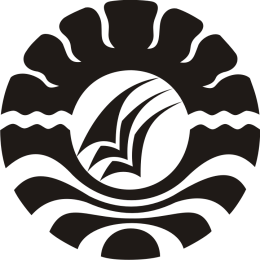 SKRIPSILAMAN JUDULPENERAPAN TEKNIK REFRAMING UNTUK MENGURANGI KECANDUAN BERMAIN HANDPHONE SISWA DI SMP NEGERI 1 BINAMU KABUPATEN JENEPONTOMUH. JOKO PURWANTOJURUSAN PSIKOLOGI PENDIDIKAN DAN BIMBINGAN FAKULTAS ILMU PENDIDIKAN UNIVERSITAS NEGERI MAKASSAR2018